ACTIVIDAD : CONOCIENDO A DON JUAN TENORIO GRUPO AL QUE VA DIRIGIDO:  4º ESOACTIVIDAD:  Don Juan Tenorio es una obra clásica. Este hecho unido a que un teatro escrito en verso, ya causa un rechazo por parte del alumnado, pero hemos tratado de hacer una introducción a la obra y al personaje. El hecho de que sea un personaje español y que se haya exportado a otros países, les ha motivado lo suficiente para enfrentarse a la lectura. Por otra parte, en clase se ha dramatizado la obra y hemos parado en aquellos pasajes que teníamos que explicar para que quedara clara la trama de la obra. 	Esta actividad se plantea como un proyecto puesto que partimos de la lectura dramatizada para después realizar otro tipo de actividades más creativas:Realización de memes: Los alumnos partiendo de la comprensión de la obra, realizarán los memes. Estos pueden ser realizados a ordenador o mediante dibujos de la mano del alumnado. Estos se realizarán tanto en español como en francés, ya que en esta materia se va a tratar la obra Don Juan de Moliére. Actividad que se llevará a cabo por parte de los profesores Francisco Durán (Francés) y Miriam del Castillo (Lengua). Estos trabajos se expondrán en los tablones del instituto (adjuntamos fotos la final de documento)Paseo por la Sevilla del don Juan: la profesora Almudena Cera, trazó un recorrido en el que la obra era la protagonista y en cada parada los alumnos dramatizaban un pasaje de la obra, a la par de los datos que daba la profesora acerca de las curiosidades de la Sevilla del siglo XIX. De esta manera, se realizaron tres paradas:Torre del Oro: Introducción al Don Juan: autor, obra, el mitoPlaza del Triunfo: lugares de Sevilla en los que se ambienta la obra.Teatro Quintero.Representación de la obra en el Teatro Quintero: Muchos de nuestros alumnos tuvieron el privilegio de asistir a la representación de la obra. Muchos de nuestros alumnos quedaron sorprendidos al ver la representación en directo de la obra que habíamos leído en clase. Después de la representación, los alumnos pudieron realizar preguntas relacionadas con la obra o con el trabajo que realizaron ellos como profesionales. 	Esta actividad fue concebida para que los alumnos, no solo entendieran el ambiente de la obra a través del paseo literario, sino también conocer el teatro, porque muchos no lo conocían. Además, han desarrollado su creatividad a través de la realización de los memes en dos idiomas. 	Galería de fotos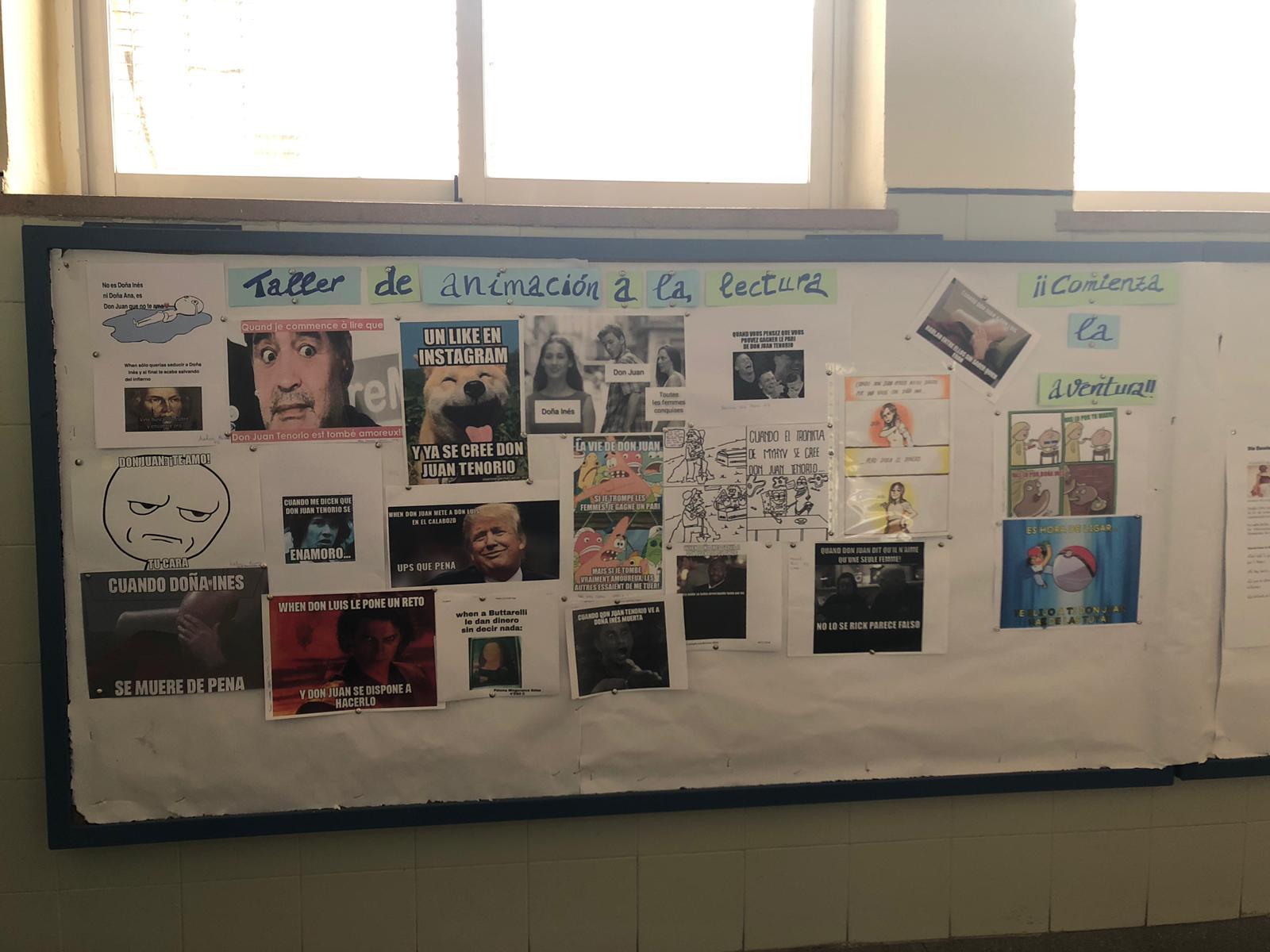 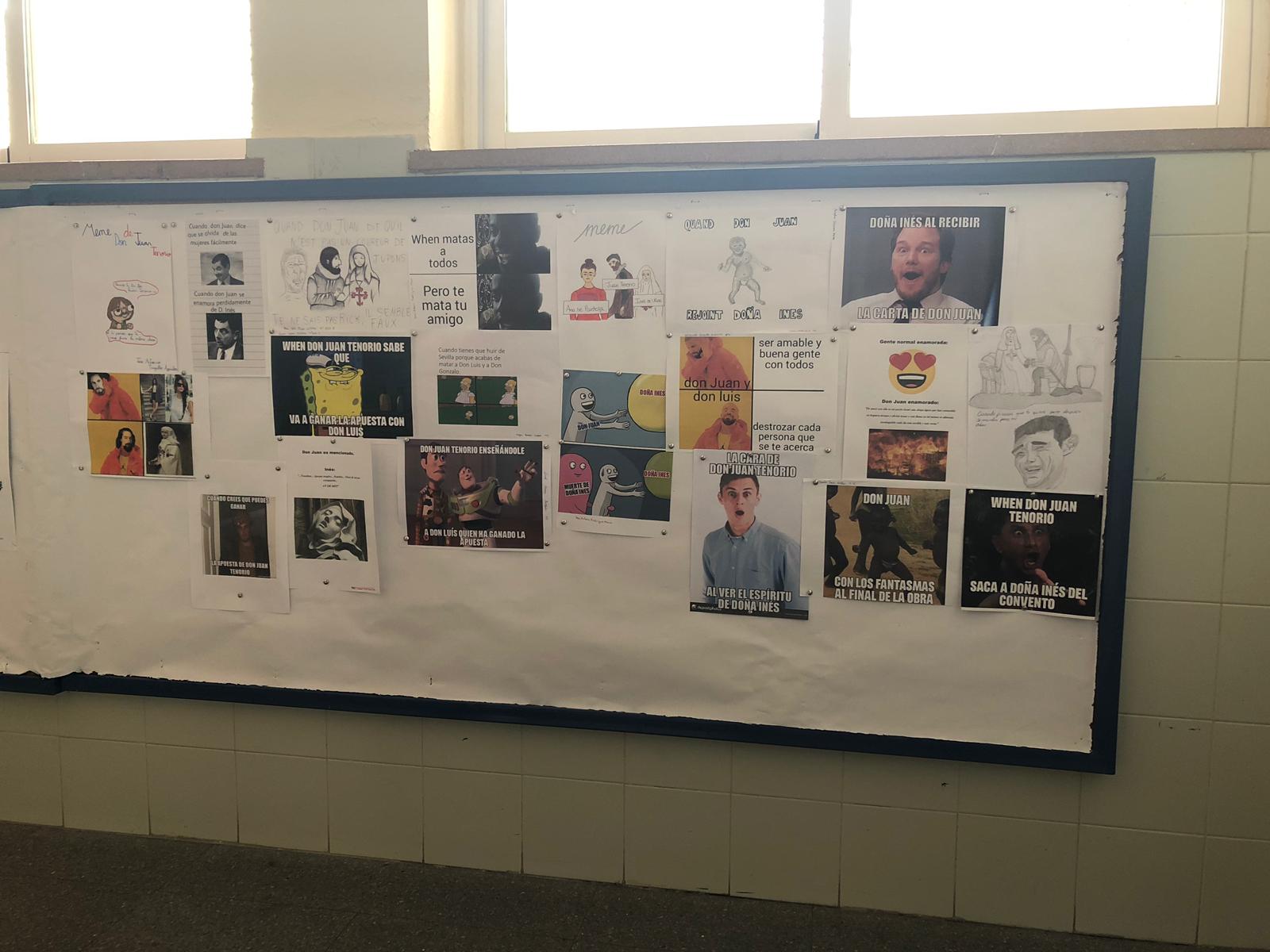 